اللجنة المعنية بالحقوق الاقتصادية والاجتماعية والثقافية		قرار اتخذته اللجنة بموجب البروتوكول الاختياري للعهد الدولي الخاص بالحقوق الاقتصادية والاجتماعية والثقافية، بشأن البلاغ رقم 59/2018*البلاغ مقدم من:	ج. ل.الأشخاص المدعى أنهم ضحايا:	صاحبة البلاغ وأطفالها القصرالدولة الطرف:	إسبانياتاريخ البلاغ:	5 تشرين الأول/أكتوبر 2018الموضوع:	الإخلاء بسبب عدم دفع إيجار مسكن اجتماعي بِيع لاحقا لصندوق خاص المسألة الموضوعية:	الحق في السكن اللائقمواد العهد:	11 (الفقرة 1)1-	في 5 تشرين الأول/أكتوبر 2018، قدمت ج. ل. بلاغاً فردياً إلى اللجنة باسمها وباسم أطفالها القصر. وفي اليوم نفسه، سجلت اللجنة البلاغ وطلبت من الدولة الطرف اعتماد تدابير مؤقتة تتمثل في تعليق طرد صاحبة البلاغ وأطفالها ما دام البلاغ قيد النظر، أو منحهم سكناً بديلاً لائقاً في إطار عملية تشاورية حقيقية مع صاحبة البلاغ.2–	وأحاطت اللجنة علماً، في اجتماعها المعقود في 22 شباط/فبراير 2021، بأن صاحبة البلاغ قد سحبت البلاغ وأكدت أنها تمكنت من إيجاد مسكن بديل بفضل التعاون الجمعوي والمجتمعي للوسط الذي تعيش فيه. ولذلك قررت اللجنة وقف النظر في هذا البلاغ وفقاً للمادة 17 من نظامها الداخلي المؤقت بموجب البروتوكول الاختياري.الأمم المتحدةE/C.12/69/D/59/2018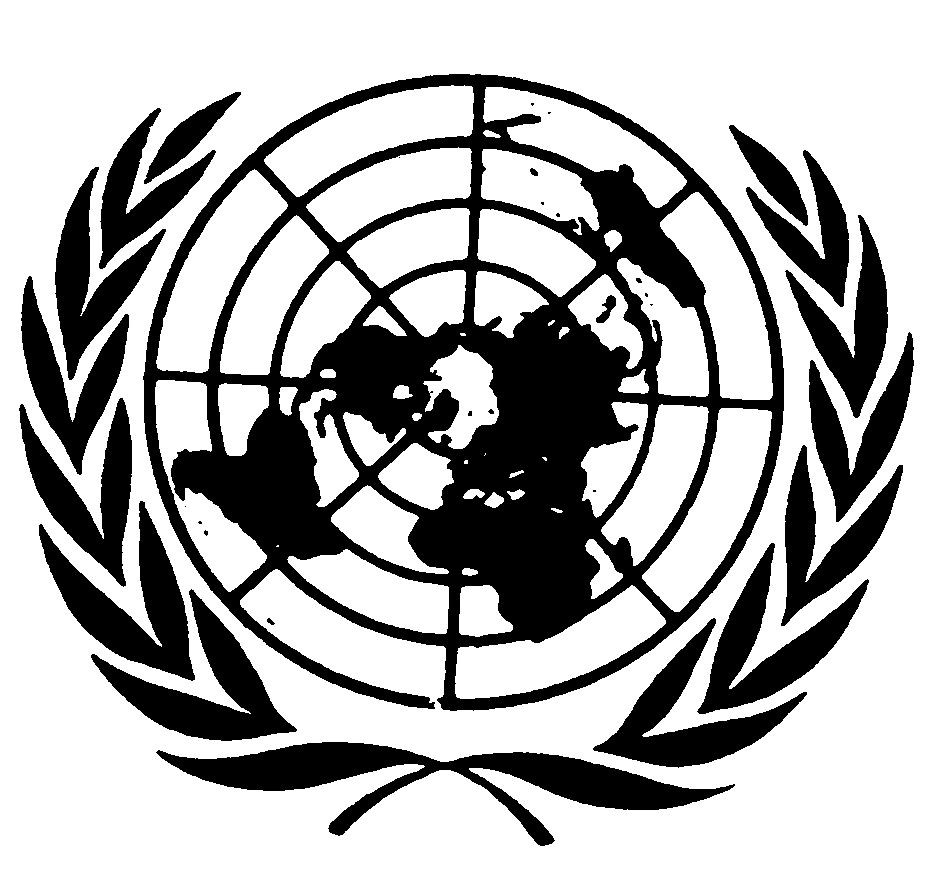 المجلس الاقتصادي والاجتماعيDistr.: General7 April 2021ArabicOriginal: Spanish